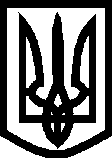 УКРАЇНА ВИКОНАВЧИЙ КОМІТЕТМЕЛІТОПОЛЬСЬКОЇ  МІСЬКОЇ  РАДИЗапорізької областіР І Ш Е Н Н Я12.04.2019				                                                        № 81Про негайне відібрання малолітніх дітей: …Текст рішення не оприлюднюється в інтересах дітей